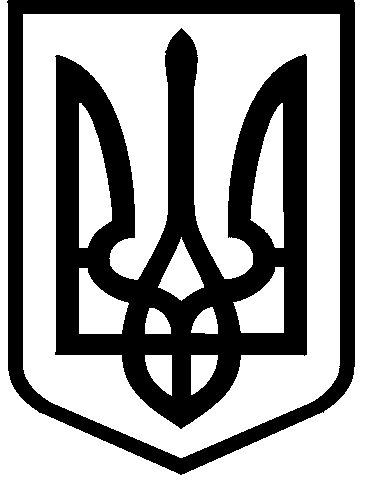 КИЇВСЬКА МІСЬКА РАДАVIII СКЛИКАННЯПОСТІЙНА КОМІСІЯ З ПИТАНЬ ЖИТЛОВО-КОМУНАЛЬНОГО ГОСПОДАРСТВА ТА ПАЛИВНО-ЕНЕРГЕТИЧНОГО КОМПЛЕКСУ. Київ, вул. Хрещатик, 36  к. 1005                                                                                       тел.:(044)202-70-29вул. Хрещатик, 36каб. 1017,  10-й поверхпочаток о 15.00ПроектПорядок деннийзасідання постійної комісії Київської міської ради з питань житлово-комунального господарства та паливно-енергетичного комплексу 15 червня 2020 рокуРозгляд петиції №9427 «Демонтаж пам’ятника Ватутіну» доручення Київського міського голови від 04.05.2020 №08/КО-1891(п).	 (Доповідачі: Науменко Д.В./Пантелеєв П.О.)Про розгляд проекту рішення Київської міської ради «Про затвердження Кредитної угоди, Договору про надання гарантії та Договору про погашення заборгованості» доручення заступника міського голови-секретаря Київської міської ради від 04.05.2020 №08/231-1195/ПР.	 (Доповідачі: епік В.М./Пантелеєв П.О.)Про розгляд проекту рішення Київської міської ради «Про внесення змін до додатку до рішення Київської міської ради від 24 червня 2004 року № 322/1532 «Про затвердження переліку об’єктів реконструкції, реставрації, незавершеного будівництва, що належать до комунальної власності територіальної громади міста Києва» доручення заступника міського голови-секретаря Київської міської ради від 13.03.20 №08/231-641/ПР. 	(Доповідачі: Мельник Н.О., Гудзь А.А., Науменко Д.В./Пантелеєв П.О.)Про розгляд проекту рішення Київської міської ради «Про збільшення розміру статутного капіталу КОМУНАЛЬНОГО ПІДПРИЄМСТВА ВИКОНАВЧОГО ОРГАНУ КИЇВРАДИ (КИЇВСЬКОЇ МІСЬКОЇ ДЕРЖАВНОЇ АДМІНІСТРАЦІЇ) «КИЇВТЕПЛОЕНЕРГО» доручення заступника міського голови-секретаря Київської міської ради від 10.03.20 №08/231-600/ПР. 	(Доповідачі: Бінд В.Є., Науменко Д.В./Пантелеєв П.О.)РізнеГолова постійної комісії                                        Володимир БОНДАРЕНКО